DANIAL 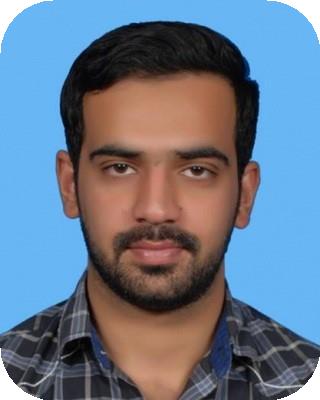 BS Civil Engineer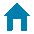 Danial-394090@2freemail.com 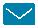 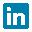 UAE driving License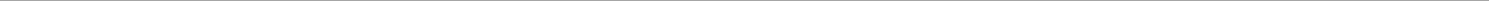 SummaryHaving total 4 years of professional experience in which almost 2 years as Site Engineer in UAE and 2 years at Site execution in Pakistan. In short period of time, I got chance to work in diverse Construction industry. During studies, I have done Internship in Oil & Gas development project, after Graduation I started my career as Site Engineer at Lahore orange line metro train project & Now I am working as a site engineer in Building construction in UAE.EducationJULY 2015BS Civil EngineeringMirpur University of science & Technology (MUST) AJK.SkillsExperience (4 years overall)SITE ENGINEERContracting Company in Dubai, UAEJAN 2018 – CONTINUEProject Description:“Midriff Hills, Mixed Use Development project (Multaqa phase)” Client: Dubai Investment Real Estate LLC.Main Contractor: Engineering Contracting Company LLC (ECC Group)Project worth: AED 454 MillionProject Overview: 2B + G + 4 + Roof in total 7 buildings. One Hotel Building, two Hotel Apartment Buildings and four Residential buildings. Ground Floor is fully utilized for commercial purpose.Project Description:“BADR Phase 1, Mixed Residential & Commercial project” Client: Dubai Islamic BankMain Contractor: Engineering Contracting Company LLC (ECC Group)1Project worth: AED 688 MillionProject Overview: Common Basement + G (Retail & Residential) + 7 + Roof in total 11 buildings.Responsibilities:Oversee the Execution of all phase of project.Implementation of work as per the Approved drawings.Experience in handling teams at site.Make sure that site meet legal guidelines, health & safety requirementVerify checklist of inspection request and testing as per planned schedule and approve (BBS);Compare the actual progress for the baseline program in Primavera p6 v8.3;Prepare weekly & monthly reports to the clients;Analysis of delays, mitigation and recovery;Monitor & compare weekly tasks for the site activities;Prepare weekly progress summary sheets for projects and compare with baseline program datesPrepare monthly presentations for the whole project status, activities payment received from the client, variations etc.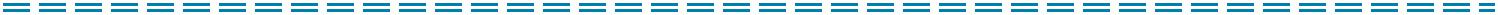 SITE ENGINEERNOV 2015 – NOV 2017Worked as Site Engineer at LAHORE ORANGE LINE METRO TRAIN PROJECT (LOLMTP)Client: LDAProject worth: 250 Million.Responsibilities: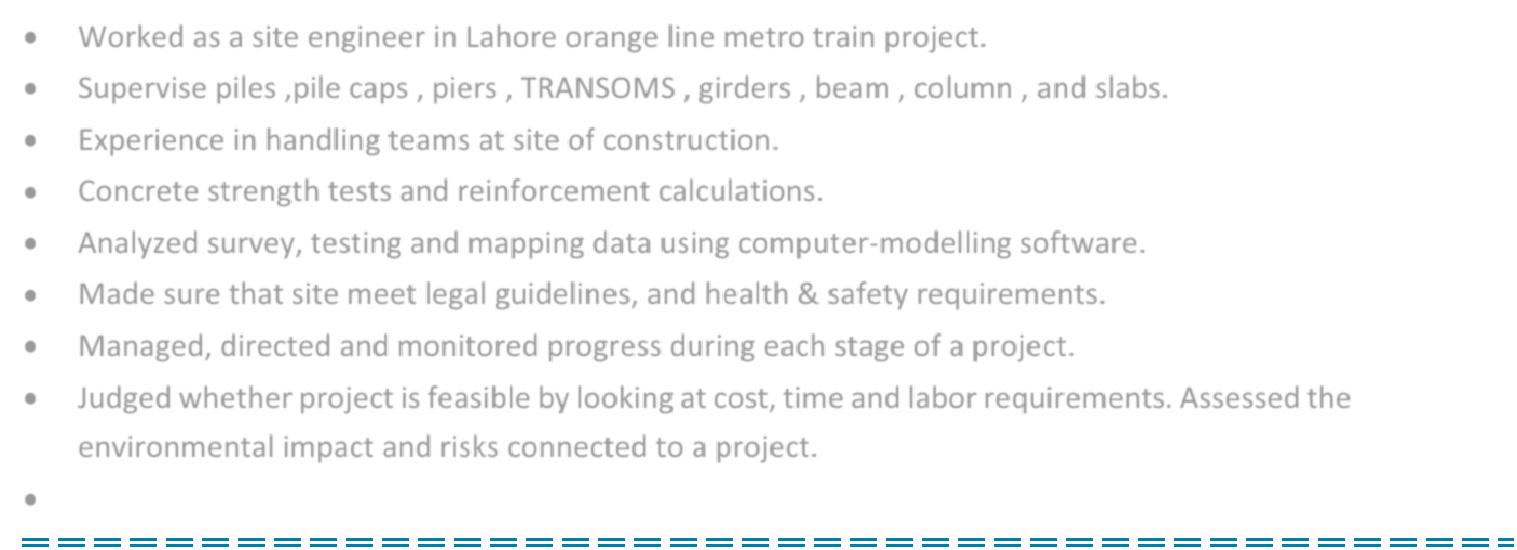 Worked as a site engineer in Lahore orange line metro train project.Supervise piles ,pile caps , piers , TRANSOMS , girders , beam , column , and slabs.Experience in handling teams at site of construction.Concrete strength tests and reinforcement calculations.Analyzed survey, testing and mapping data using computer-modelling software.Made sure that site meet legal guidelines, and health & safety requirements.Managed, directed and monitored progress during each stage of a project.Judged whether project is feasible by looking at cost, time and labor requirements. Assessed the environmental impact and risks connected to a project.Attend progress meeting and co-ordination meeting on site with client and contractor.HOBBIESSports enthusiast, Enjoy reading interesting books, Love watching documentaries and Socializing with friends.LANGUAGESEnglish, Urdu & Hindi.REFRENCEWill be furnished upon request.2Excel (frequently user);Quantity Estimation  Auto CAD 2D (Basic);  Auto CAD 2D (Basic);Micro PlanningMicrosoft Project;Negotiation & conciliation  Microsoft Office (Word, PowerPoint);  Microsoft Office (Word, PowerPoint);Attention to detail